Žáci včera svá utkání v Jičíněvsi po dohodě z domácími odehrají ve středu od 16:00 a 17:00.                                                                                                                                         Ve středu odehráli odložené zápasy proti Milíčevsi.                                                                          FK Kopidlno : FC Milíčeves  7 : 0 ( 3 : 0 ) a 3 : 1 ( 1 : 1 ).                                                                        Sestava: Šádek – Kosina A., Košek, Hink, Syřiště, Kóre, Zikmund, Vlček, Rozsypal O., Rozsypal F., Sedláček.  Branky: Sedláček 4x, Kóre 2x, Rozsypal O. 2x, Kosina, Zikmund.Sportfotbal OP starších žáků.Program příštího týdne.                                                                                                                                                                                                                                                       St. Přípravka:  v sobotu 3.10.  jede do Robous, kde je čekají domácí a Chomutice od 9:00.                                   Žáci: ve středu odložený zápas v Jičíněvsi, od 16:00 ,  v sobotu od 9:30 v Libáni.                    Muži B: v sobotu 3.10. v Miletíně od 15:00.                                                                                                                                                                                            Dorost: v neděli 4.10 . d 12:30 doma proti Hostinnému.                                                                                                   Muži A: v neděli  4.10. doma Jičín B od 15:00                                                                                                                                                                                                                                                                                                                                            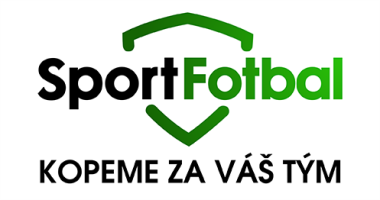 Město Kopidlno hlavní sponzor kopidlenského fotbalu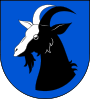                                                  :    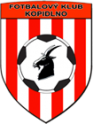 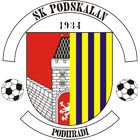                                                  Neděle  27.9.2020 mistrovské utkání SABE III. třída  mužů od 15 : 30FK Kopidlno B : SK Podskalan Podhradí    HR:  Novotný Petr.     Hlavní pořadatel:  Strnad Libor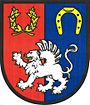 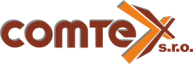 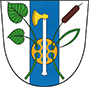     Obec Cholenice             www.fkkopidlno.cz        Obec BudčevesPoslední vzájemné utkání:  FK Kopidlno B : Podskalan Podhradí 4:1 (0:1).   Branky: Zikmund 2, Berounský, Kovář – Kašík. Rozhodčí: Kriegler – Styblík, laik. ŽK: 3:0. Diváci: 95.První část utkání vyhráli hosté díky pokutovému kopu. Ve druhém poločase už ale na hřišti existovalo pouze mužstvo domácích, které tentokrát potvrdilo svojí střeleckou potenci.  Vodička Josef.Včerejší zápasy soutěže:                                                                                               Češov : Žeretice 1 : 0 ( Sudí Stejskal rozdal celkem 7 žlutých.                     Sobotka B : Žlunice odloženo – voda na hřišti.                                                                       Libuň : Železnice B  2 : 2   pk. 2 : 3.                                                                                                    A tým včera ve Skřivanech.TJ Slavoj Skřivany : FK Kopidlno A 3 : 2 ( 1 : 1 )                                                            Sestava: Kohút – Aubrecht, Komárek L., Strnad, Klaban  T.,  Janda ml., Dřímal, Janáček©, Valnoha, Komárek P., Klaban L., Připraveni: Poutník, Berounský, Hnát, Nýč.                                                                                                                            Branky:    Klaban T. 9´,69´.                                                                                                   Žk:    Janda 91´.                                                                                                                                                               Jiří Suchánek trenér domácích: Naše nedůrazná, nepřesná a zbrklá koncovka a   instikt zabijáka hostujícího útočníka Klabana udělaly ze zápasu napínavou podívanou až do samotného závěru. Vypracovali jsme si dostatečné množství situací ke vstřelení branky a měli jsme naši převahu přetavit v jasnou záležitost a místo toho to bylo naše trápení se šťastným koncem.                                                                                                                                                                                                                                                                                                     Ostatní včerejší výsledky této soutěže:  Jičín B  :  N.Paka A  1 : 3,                                                                Miletín A  :  D.Kalná  4 : 2,  Žacléř : Kocbeře - ODLOŽENO.Dorost minulý týden ve Stěžerech.                                                                                                                        TJ Sokol Stěžery : FK Kopidlno/TJ Sokol Jičíněves  3 : 1 ( 0 : 0 ).                                                               Sestava:  Masák – Machačný, Svorník, Lajbl, Krejčík,- Bernard, Kulhánek, Míšek, Muž, - Berko, Nemčanský. Připraveni :  Kóre, Petr, Šádek. Branka: Nemčanský 68´.                                               ŽK: Nemčanský 17´, Bernard 47´, Míšek 49´.                                                                                                     První poločas jsme hráli vyrovnanou hru s domácími borci, věděli jsme  již z minulosti, že to nebude snadný soupeř, ale že hra bude rychlá a důrazná.  Na obou stranách bylo dost nervozity a nepřesností šance se nedařilo využít ani jednomu týmu a tak poločasový stav 0 : 0 byl spravedlivý i přes fakt že posledních 10 minut jsme měli na vrch, ale domácí odolali našemu tlaku. Druhou půli jsme nezačali dobře a poznamenala zbytek zápasu. Radek ve výskoku netrefil míč ale pouze útočícího hráče domácích koleny, který vyskakoval na centrovaný míč a hlavní rozhodčí nařídil pokutový kop proti nám, který domácí využili. Tímto rozhodnutím se naši dostali do psychické nerovnováhy, která vedla ke zbytečným diskusím s rozhodčím a následným kartám které situaci neuklidnili, ale naopak na naše kopačky se vnesla ještě nepřesnost a nervozita našich borců pokračovala a domácí to přetavili v další branku, která padla za nedlouho poté první a ta je uklidnila. Nám se povedlo snížit v 68´ a vypadalo to, že domácí znervózní taky, ale o minutu později domácí udeřili znovu a zápas vlastně již rozhodli. Nám se nedařilo ještě zdramatizovat utkání díky stále přetrvávajícím nepřesným přihrávkám a zakončením. Po zápase rozhodčí zdělil, že penaltě předcházel vzájemný faul a pokud by náš brankář trefil rukama balón pokutový kop by neodpískal.     Dnes zahajujeme odvety ve skupině doufám že hráči zapomenou na poslední dvě prohry a ve Vrchlabí zopakují výkon, jako v domácím zápase kde jsme mužstvo z podhůří Krkonoš porazili.  Serinek ZdeněkPřípravka včera doma:                                                                                  Sestava: Hána Matyáš, Svoboda Daniel, Vích Samuel, Pelc Pavel, Skrbek Šimon, Syřiště Matyáš.Kopidlno : Libáň  2 : 14 ( 0 : 8 ).  Branky: Samuel Vích 2Kopidlno : Lužany  9 : 7 ( 3 : 3 ). Branky: Samuel Vích 3, Skrbek Šimon, Svoboda Daniel, Syřiště Matyáš 4.První zápas bylo derby proti Libáni ,který jsme bohužel nedokázaly vyhrát a soupeř nás vysoko přehrál.Druhy zápas proti Lužanům se kluci vzchopil, a hrály jako jeden tým a vyrovnaný zápas dokázaly vyhrát.Chtěl bych poděkovat rozhodčímu Petru Jandovi ml. za férové pískání v nevlídném počasí. A hráčům za pěkný a bojovný výkon v nevlídném počasí.  Syřiště Josef.JAKO 1B. třída dospělýchGenext 2 krajská liga dorostu U -19 skupina ASABE III. třída mužů.Votrok krajský přebor dospělých.#KlubZVRPSBP+P-1.Libáň861132:1019002.Kopidlno851229:1616003.Robousy850328:1516014.Jičíněves840417:3211105.Železnice / Valdice1030725:409006.Milíčeves1020815:33600PořadíTýmTýmZápasyVPVPPPSkóreBody1TJ Sokol Železnice6600018:31821. FK Nová Paka7411123:13153FC Vrchlabí B540108:2144SK Jičín B7430013:10125TJ Slavoj Skřivany7430020:18126FK Kopidlno6321014:13117SK Miletín733107:10118SK Sparta Úpice6320112:6109TJ Jiskra Kocbeře623019:14710TJ Dvůr Králové B6240013:15611TJ Sokol Staré Buky624008:15612FC Spartak Kobylice614019:16413FK Dolní Kalná716008:17314TJ Baník Žacléř615009:193PořadíTýmTýmZápasyVPVPPPSkóreBody1TJ Dvůr Králové/TJ Sokol Bílá Třemešná8710053:12212FC Vrchlabí B7520036:17153TJ Sokol Stěžery7520013:12154SK Jilemnice8332022:18135FK Kopidlno/TJ Sokol Jičíněves7320230:13116TJ Tatran Hostinné7231121:3397TJ Sokol Dohalice/TJ Jiskra Hořice7160013:3438TJ Spartak Pilníkov707005:540#KlubZVRPSBP+P-1.Žlunice430111:510012.Železnice B540112:910203.Miletín B430121:59004.Nová Paka B43018:58105.Podhradí43017:58106.Češov52039:97017.Sobotka B41038:94018.Libuň51048:154019.Kopidlno B41039:1530010.Žeretice51045:21300PořadíTýmTýmZápasyVPVPPPSkóreBody1Spartak Police n. Met.6401118:8152SK Jičín A7420117:11133SK Libčany631209:6134RMSK Cidlina6420018:7125FC Slavia HK A6420014:11126FC Vrchlabí A5310115:5107FK Černilov632018:4108FC OLYMPIA HK 19015320014:499FK Chlumec n. C. B6330013:10910FK Kostelec n. O.6330011:9911TJ Sokol Třebeš A623106:9812SK Dobruška724016:19713FK Vysoká n.L.7141112:15614TJ Jiskra Hořice624008:23615TJ Červený Kostelec704218:24516FC Spartak Rychnov n. Kn.6150012:243